Об утверждении положения о муниципальном контролев сфере благоустройства на территории Моргаушского муниципального округа Чувашской РеспубликиВ соответствии с Федеральным законом от 31 июля 2020 года N 248-ФЗ "О государственном контроле (надзоре) и муниципальном контроле в Российской Федерации", Федеральным законом от 6 октября 2003 года N 131-ФЗ "Об общих принципах организации местного самоуправления в Российской Федерации", Законом Чувашской Республики от 18 октября 2004 года N 19 "Об организации местного самоуправления в Чувашской Республике", руководствуясь Уставом Моргаушского муниципального округа Чувашской Республики, принятым решением Собрания депутатов Моргаушского муниципального округа Чувашской Республики от 2З.11.2022 №С-5/1, Собрания депутатов Моргаушского муниципального округа Чувашской Республики решило:1. Утвердить Положение о муниципальном контроле в сфере благоустройства на территории Моргаушского муниципального округа Чувашской Республики согласно приложению.2. Администрации Моргаушского муниципального округа Чувашской Республики привести муниципальные нормативные правовые акты Моргаушского муниципального округа Чувашской Республики в соответствие с настоящим решением.3. Настоящее решение вступает в силу после его официального опубликования в периодическом печатном издании «Вестник Моргаушского муниципального округа» и подлежит размещению на официальном сайте Моргаушского муниципального округа в сети «Интернет».Председатель Собрания депутатовМоргаушского муниципального округа Чувашской Республики                                                                               А.В. ИвановГлава Моргаушского муниципального округа Чувашской Республики                                                                          А.Н.МатросовУтвержденорешением Собрания депутатов Моргаушского муниципального округа Чувашской Республикиот 05.05.2023 г.  №С-15/12Положения о муниципальном контролев сфере благоустройства на территории Моргаушскогомуниципального округа Чувашской РеспубликиI. Общие положения1.1. Настоящее Положение о муниципальном контроле в сфере благоустройства на территории Моргаушского муниципального округа Чувашской Республики (далее - Положение) устанавливает порядок организации и осуществления за соблюдением правил благоустройства посредством профилактики нарушений обязательных требований, оценки соблюдения гражданами и организациями обязательных требований, выявления их нарушений, принятия предусмотренных законодательством Российской Федерации мер по пресечению выявленных нарушений обязательных требований, устранению их последствий и (или) восстановлению правового положения, существовавшего до возникновения таких нарушений.1.2. Предметом муниципального контроля в сфере благоустройства на территории Моргаушского муниципального округа Чувашской Республики (далее - муниципальный контроль) является соблюдение юридическими лицами, индивидуальными предпринимателями и гражданами (далее - контролируемые лица) требований к обеспечению доступности для инвалидов объектов социальной, инженерной и транспортной инфраструктур и предоставляемых услуг, соблюдение (реализация) требований, содержащихся в разрешительных документах, соблюдение требований документов, исполнение которых является необходимым в соответствии с законодательством Российской Федерации, и исполнение решений, принимаемых по результатам контрольных мероприятий.1.3. Объектами муниципального контроля (далее - объекты контроля) являются:1) деятельность, действия (бездействие) граждан и организаций, в рамках которых должны соблюдаться обязательные требования в сфере благоустройства, в том числе предъявляемые к гражданам и организациям, осуществляющим деятельность, действия (бездействие);2) благоустройство зданий, помещений, сооружений, территории, иные объекты и элементы благоустройства территории Моргаушского муниципального округа Чувашской Республики, к которым предъявляются требования Правил благоустройства.1.3.1. Контрольные мероприятия в отношении указанных объектов контроля проводятся из числа предусмотренных Федеральным законом от 31 июля 2020 года N 248-ФЗ "О государственном контроле (надзоре) и муниципальном контроле в Российской Федерации" (далее - контрольные мероприятия, Федеральный закон N 248-ФЗ).1.4. Муниципальный контроль осуществляется администрацией Моргаушского муниципального округа Чувашской Республики. Уполномоченными органами на осуществление муниципального контроля, являются следующие территориальные, отраслевые органы администрации Моргаушского муниципального округа Чувашской Республики и структурные подразделения администрации Моргаушского муниципального округа Чувашской Республики (далее - контрольный орган):1.4.1. Территориальные отделы управления по благоустройству и развитию территорий администрации Моргаушского муниципального округа Чувашской Республики по принадлежности территории в пределах установленных полномочий.1.4.2. Отдел строительства, дорожного хозяйства и ЖКХ администрации Моргаушского муниципального округа Чувашской Республики, в отношении вопросов содержания:улично-дорожной сети Моргаушского муниципального округа Чувашской Республики;инженерных сооружений и коммуникаций;территорий общего пользования;объектов транспортной инфраструктуры;территорий кладбищ (в части, касающейся воздействия на природную среду).средств наружной рекламы и информации;строящихся и реконструируемых объектов;требований к внешнему виду их фасадов и ограждений, земельных участков, на которых они расположены.1.4.3. Отдел экономики и инвестиционной деятельности администрации Моргаушского муниципального округа Чувашской Республики, в части, касающейся:объектов торговли, общественного питания, оказания бытовых услуг;относящихся к ним элементов благоустройства;земельных участков, на которых они расположены.1.4.4. Отдел образования, молодежной политики, физической культуры и спорта администрации Моргаушского муниципального округа Чувашской Республики, в части, касающейся подведомственных ему учреждений, относящихся к ним элементов благоустройства, земельных участков, на которых они расположены.1.4.5. Сектор физической культуры, спорта и молодежной политики администрации Моргаушского муниципального округа Чувашской Республики, в части, касающейся подведомственных ему учреждений, относящихся к ним элементов благоустройства, земельных участков, на которых они расположены.1.4.6. Отдел культуры и архивного дела администрации Моргаушского муниципального округа Чувашской Республики, в части, касающейся подведомственных ему учреждений, относящихся к ним элементов благоустройства, земельных участков, на которых они расположены.1.5. Учет объектов контроля обеспечивается в рамках осуществления муниципального контроля.При сборе, обработке, анализе и учете сведений об объектах контроля для целей их учета используется:- информация, представляемая в соответствии с нормативными правовыми актами;- информация, получаемая в рамках межведомственного взаимодействия;- общедоступная информация.При осуществлении учета объектов контроля на контролируемых лиц не может возлагаться обязанность по представлению сведений, документов, если иное не предусмотрено федеральными законами, а также если соответствующие сведения, документы содержатся в государственных или муниципальных информационных ресурсах.1.6. Контрольные мероприятия в сфере благоустройства территории Моргаушского муниципального округа Чувашской Республики вправе осуществлять следующие должностные лица:1) руководитель (заместители руководителя) контрольного органа;2) должностное лицо контрольного органа, в должностные обязанности которого в соответствии с должностной инструкцией входит проведение профилактических и (или) контрольных мероприятий в сфере благоустройства территории Моргаушского муниципального округа Чувашской Республики (далее также - инспектор).1.6.1. Проведение контрольного мероприятия в отношении объектов контроля инспекторами, которые проводили профилактические мероприятия в отношении указанных объектов контроля, не запрещается.1.7. Инспекторы контрольного органа для проведения конкретного профилактического или контрольного мероприятия, определяются решением руководителя (заместителя руководителя) контрольного органа о проведении такого мероприятия.1.8. К отношениям, связанным с осуществлением муниципального контроля, применяются положения Федерального закона N 248-ФЗ.II. Управление рисками причинения вреда (ущерба)охраняемым законом ценностям при осуществлении контроля2.1. При осуществлении муниципального контроля:- система оценки и управления рисками не применяется;- плановые контрольные мероприятия не проводятся (в соответствии с частью 2 статьи 61 Федерального закона N 248-ФЗ).III. Профилактика рисков причинения вреда(ущерба) охраняемым законом ценностям3.1. Профилактика рисков причинения вреда (ущерба) охраняемым законом ценностям направлена на достижение следующих основных целей:1) стимулирование добросовестного соблюдения обязательных требований контролируемыми лицами;2) устранение условий, причин и факторов, способных привести к нарушениям обязательных требований и (или) причинению вреда (ущерба) охраняемым законом ценностям;3) создание условий для доведения обязательных требований до контролируемых лиц, повышение информированности о способах их соблюдения.3.2. Инспектор при проведении профилактических мероприятий осуществляет взаимодействие с гражданами, юридическими лицами и индивидуальными предпринимателями только в случаях, установленных Федеральным законом N 248-ФЗ.При этом профилактические мероприятия, в ходе которых осуществляется взаимодействие с контролируемыми лицами, проводятся только с согласия данных контролируемых лиц либо по их инициативе.3.3. В случае, если при проведении профилактических мероприятий установлено, что объекты контроля представляют явную непосредственную угрозу причинения вреда (ущерба) охраняемым законом ценностям или такой вред (ущерб) причинен, инспектор незамедлительно направляет информацию об этом своему руководителю (его заместителю) для принятия решения о проведении контрольных мероприятий.3.4. В рамках осуществления муниципального контроля проводятся следующие профилактические мероприятия:1) информирование;2) обобщение правоприменительной практики;3) консультирование;4) профилактический визит.3.5. Информирование осуществляется посредством размещения сведений на официальном сайте Моргаушского муниципального округа Чувашской Республики в сети "Интернет", в средствах массовой информации и в иных формах.3.5.1. Управление муниципального контроля администрации Моргаушского муниципального округа Чувашской Республики обязано размещать и поддерживать в актуальном состоянии на официальном сайте Моргаушского муниципального округа Чувашской Республики в сети "Интернет":1) тексты нормативных правовых актов, регулирующих осуществление муниципального контроля;2) сведения об изменениях, внесенных в нормативные правовые акты, регулирующие осуществление муниципального контроля, о сроках и порядке их вступления в силу;3) перечень нормативных правовых актов с указанием структурных единиц этих актов, содержащих обязательные требования, оценка соблюдения которых является предметом контроля, а также информацию о мерах ответственности, применяемых при нарушении обязательных требований, с текстами в действующей редакции;4) исчерпывающий перечень сведений, которые могут запрашиваться контрольным органом у контролируемого лица;5) сведения о способах получения консультаций по вопросам соблюдения обязательных требований;6) доклады, содержащие результаты обобщения правоприменительной практики контрольного органа;7) доклады о муниципальном контроле, подготовленные в соответствии с требованиями, утвержденными постановлением Правительства Российской Федерации от 07.12.2020 N 2041;8) иные сведения, предусмотренные нормативными правовыми актами Российской Федерации и Чувашской Республики, муниципальными правовыми актами.3.6. Обобщение правоприменительной практики осуществляется отделом строительства, дорожного хозяйства и ЖКХ администрации Моргаушского муниципального округа Чувашской Республики посредством сбора и анализа данных о проведенных контрольных мероприятиях и их результатах.Обобщение правоприменительной практики проводится для решения следующих задач:1) обеспечение единообразных подходов к применению контрольным органом и его должностными лицами обязательных требований, законодательства Российской Федерации о муниципальном контроле;2) выявление типичных нарушений обязательных требований, причин, факторов и условий, способствующих возникновению указанных нарушений;3) анализ случаев причинения вреда (ущерба) охраняемым законом ценностям, выявление источников и факторов риска причинения вреда (ущерба);4) подготовка предложений об актуализации обязательных требований;5) подготовка предложений о внесении изменений в законодательство Российской Федерации о государственном контроле (надзоре), муниципальном контроле.3.6.1. По итогам обобщения правоприменительной практики отделом строительства, дорожного хозяйства и ЖКХ администрации Моргаушского муниципального округа Чувашской Республики обеспечивает подготовку доклада, содержащего результаты обобщения правоприменительной практики контрольного органа (далее - доклад о правоприменительной практике).Доклад о правоприменительной практике готовится с периодичностью не реже одного раза в год и не позднее 31 марта года, следующего за отчетным годом, утверждается распоряжением администрации Моргаушского муниципального округа Чувашской Республики и размещается на официальном сайте Моргаушского муниципального округа Чувашской Республики в сети "Интернет".3.7. Консультирование контролируемых лиц и их представителей осуществляется инспектором по следующим вопросам:1) организация и осуществление муниципального контроля;2) порядок осуществления контрольных мероприятий, установленных настоящим Положением.3.7.1. Консультирование может осуществляться инспектором в виде устных разъяснений по телефону, посредством видео-конференц-связи, на личном приеме, либо в ходе проведения профилактических мероприятий, контрольных мероприятий.Индивидуальное консультирование инспектором каждого заявителя на личном приеме не может превышать 10 минут.Время разговора по телефону не должно превышать 10 минут.3.7.2. Личный прием граждан проводится руководителем или заместителями руководителя контрольного органа.Информация о месте приема, а также об установленных для приема днях и часах размещается на официальном сайте Моргаушского муниципального округа Чувашской Республики в сети "Интернет".3.7.3. Консультирование в письменной форме осуществляется инспектором в сроки, установленные Федеральным законом от 2 мая 2006 года N 59-ФЗ "О порядке рассмотрения обращений граждан Российской Федерации", в следующих случаях:1) контролируемым лицом представлен письменный запрос о предоставлении письменного ответа по вопросам консультирования;2) за время консультирования предоставить ответ на поставленные вопросы невозможно;3) ответ на поставленные вопросы требует дополнительного запроса сведений от иных органов власти или лиц.3.7.4. Если поставленные во время консультирования вопросы не относятся к осуществляемому виду муниципального контроля, даются необходимые разъяснения по обращению в соответствующие органы государственной власти, органы местного самоуправления или к соответствующим должностным лицам.3.7.5. В ходе консультирования не может предоставляться информация, содержащая оценку конкретного контрольного мероприятия, решений и (или) действий должностных лиц контрольного органа, иных участников контрольного мероприятия, а также результаты проведенных в рамках контрольного мероприятия экспертизы, испытаний.Информация, ставшая известной должностному лицу контрольного органа в ходе консультирования, не может использоваться контрольным органом в целях оценки контролируемого лица по вопросам соблюдения обязательных требований.3.7.6. Контрольный орган осуществляет учет консультирований, который проводится посредством внесения соответствующей записи в журнал консультирования.В случае если в течение календарного года поступило пять и более однотипных (по одним и тем же вопросам) обращений контролируемых лиц и их представителей, консультирование по таким обращениям осуществляется посредством размещения на официальном сайте Моргаушского муниципального округа Чувашской Республики в сети "Интернет" письменного разъяснения, подписанного уполномоченным должностным лицом, без указания в таком разъяснении сведений, отнесенных к категории ограниченного доступа.3.8. Профилактический визит проводится инспектором в форме профилактической беседы по месту осуществления деятельности контролируемого лица либо путем использования видео-конференц-связи.3.8.1. Инспектор проводит обязательный профилактический визит в отношении контролируемых лиц, приступающих к осуществлению деятельности в сфере благоустройства, не позднее чем в течение 1 года с момента начала такой деятельности (при наличии сведений о начале деятельности).3.8.2. Профилактические визиты проводятся по согласованию с контролируемыми лицами.В ходе профилактического визита инспектором может осуществляться консультирование контролируемого лица в порядке, установленном статьей 50 Федерального закона N 248-ФЗ.3.8.3. О проведении обязательного профилактического визита контролируемое лицо должно быть уведомлено не позднее, чем за пять рабочих дней до даты его проведения.Контролируемое лицо вправе отказаться от проведения обязательного профилактического визита, уведомив об этом контрольный орган не позднее, чем за три рабочих дня до даты его проведения.3.8.4. По итогам профилактического визита инспектор составляет акт о проведении профилактического визита, форма которого утверждается распоряжением администрации Моргаушского муниципального округа Чувашской Республики.Контрольный орган осуществляет учет проведенных профилактических визитов.IV. Осуществление муниципального контроля4.1. Контрольные мероприятия при осуществлении муниципального контроля могут проводиться с взаимодействием или без взаимодействия с контролируемым лицом.4.2. С взаимодействием с контролируемым лицом, на внеплановой основе и при наличии оснований, установленных пунктами 1, 3 - 5 части 1 статьи 57 Федерального закона N 248-ФЗ, проводятся следующие контрольные мероприятия:1) инспекционный визит;2) документарная проверка;3) выездная проверка.Для их проведения принимается решение контрольного органа, подписанное уполномоченным должностным лицом контрольного органа, в котором указываются сведения, предусмотренные частью 1 статьи 64 Федерального закона N 248-ФЗ.4.3. Без взаимодействия с контролируемым лицом проводятся следующие контрольные мероприятия (далее - контрольные мероприятия без взаимодействия):1) наблюдение за соблюдением обязательных требований;2) выездное обследование.Контрольные мероприятия без взаимодействия проводятся должностными лицами контрольного органа на основании заданий уполномоченных должностных лиц контрольного органа, включая задания, содержащиеся в планах работы контрольного органа.4.4. Оценка соблюдения контролируемыми лицами обязательных требований не может проводиться иными способами, кроме как посредством контрольных мероприятий, указанных в настоящем Положении.При осуществлении муниципального контроля контролируемое лицо имеет права, указанные в статье 36 Федерального закона N 248-ФЗ.4.5. При осуществлении муниципального контроля должностное лицо контрольного органа имеет право:1) совершать действия, предусмотренные частью 2 статьи 29 Федерального закона N 248-ФЗ;2) использовать для фиксации доказательств нарушений обязательных требований фотосъемку, аудио- и (или) видеозапись, если совершение указанных действий не запрещено федеральными законами.4.5.1. Должностное лицо контрольного органа также вправе:1) выдавать предписания об устранении выявленных нарушений с указанием сроков их устранения;2) возбуждать дела об административных правонарушениях по выявленным фактам нарушения законодательства Российской Федерации и Чувашской Республики, в том числе:- направлять в администрацию Моргаушского муниципального округа Чувашской Республики материалы об установлении фактов нарушения требований, установленных Правилами благоустройства и иными муниципальными правовыми актами, регулирующими вопросы благоустройства территории Моргаушского муниципального округа Чувашской Республики, для возбуждения и рассмотрения дел об административных правонарушениях, предусмотренных Законом Чувашской Республики от 23 июля 2003 года N 22 "Об административных правонарушениях в Чувашской Республике" (далее - Закон N 22);- составлять протоколы об административных правонарушениях, предусмотренных Законом N 22, в соответствии с пунктом "г" части 2 статьи 33 Закона N 22;- составлять протоколы об административных правонарушениях, предусмотренных Кодексом Российской Федерации об административных правонарушениях, в соответствии с частью 4 статьи 33.1 Закона N 22.4.5.2. При проведении контрольных мероприятий должностное лицо контрольного органа:- несет обязанности, предусмотренные частью 1 статьи 29 Федерального закона N 248-ФЗ;- должно соблюдать ограничения и запреты согласно статье 37 Федерального закона N 248-ФЗ.4.6. В целях, связанных с осуществлением муниципального контроля, контрольный орган вправе запросить и получить на безвозмездной основе документы и (или) сведения от иных органов либо подведомственных таким органам организаций, в распоряжении которых находятся эти документы и (или) сведения, в рамках межведомственного информационного взаимодействия, в том числе в электронной форме.Передача в рамках межведомственного информационного взаимодействия документов и (или) сведений, раскрытие информации, в том числе ознакомление с такими документами и (или) сведениями в случаях, предусмотренных Федеральным законом N 248-ФЗ, осуществляются с учетом требований законодательства Российской Федерации о государственной и иной охраняемой законом тайне.4.7. На контролируемых лиц не может возлагаться обязанность по представлению сведений, документов, если иное не предусмотрено федеральными законами, а также, если соответствующие сведения, документы содержатся в государственных или муниципальных информационных ресурсах.4.8. Контрольный орган (инспектор) в соответствии со статьей 32 Федерального закона N 248-ФЗ может привлекать на добровольной основе свидетеля, которому могут быть известны какие-либо сведения о фактических обстоятельствах, имеющих значение для принятия решения при проведении контрольного мероприятия.4.9. Контрольный орган в соответствии со статьей 34 Федерального закона N 248-ФЗ может привлекать для совершения отдельных контрольных действий специалистов, обладающих специальными знаниями и навыками, необходимыми для оказания содействия контрольным органам, в том числе при применении технических средств.4.10. В случае, если проведение контрольного мероприятия оказалось невозможным в связи с отсутствием контролируемого лица по месту нахождения (осуществления деятельности), либо в связи с фактическим неосуществлением деятельности контролируемым лицом, либо в связи с иными действиями (бездействием) контролируемого лица, повлекшими невозможность проведения или завершения контрольного мероприятия, инспектор составляет акт о невозможности проведения контрольного мероприятия с указанием причин и информирует контролируемое лицо о невозможности проведения контрольного мероприятия в порядке, предусмотренном частями 4 и 5 статьи 21 Федерального закона N 248-ФЗ.В этом случае инспектор вправе совершить контрольные действия в рамках указанного контрольного мероприятия в любое время до завершения проведения контрольного мероприятия.4.11. При проведении контрольных мероприятий и совершении контрольных действий, которые должны проводиться в присутствии контролируемого лица либо его представителя, присутствие контролируемого лица либо его представителя обязательно, за исключением проведения контрольных мероприятий, совершения контрольных действий, не требующих взаимодействия с контролируемым лицом.В случаях отсутствия контролируемого лица либо его представителя, предоставления контролируемым лицом информации контрольному органу о невозможности присутствия при проведении контрольного мероприятия, контрольные действия совершаются, если оценка соблюдения обязательных требований при проведении контрольного мероприятия может быть проведена без присутствия контролируемого лица, а контролируемое лицо было надлежащим образом уведомлено о проведении контрольного мероприятия.4.12. Случаи, при наступлении которых индивидуальный предприниматель и гражданин, являющиеся контролируемыми лицами, вправе представить в контрольный и орган информацию о невозможности присутствия при проведении контрольного мероприятия, в связи с чем проведение контрольного мероприятия переносится контрольным органом на срок, необходимый для устранения обстоятельств, послуживших поводом для данного обращения индивидуального предпринимателя и гражданина в контрольный орган:1) нахождение на стационарном лечении в медицинском учреждении;2) нахождение за пределами Российской Федерации;3) административный арест;4) избрание в отношении подозреваемого в совершении преступления физического лица меры пресечения в виде: подписки о невыезде и надлежащем поведении, запрете определенных действий, заключения под стражу, домашнего ареста;5) наступление обстоятельств непреодолимой силы, препятствующих присутствию лица при проведении контрольного мероприятия (военные действия, катастрофа, стихийное бедствие, крупная авария, эпидемия и другие чрезвычайные обстоятельства).4.13. При наступлении обстоятельств непреодолимой силы контролируемое лицо направляет в адрес контрольного органа информацию, которая должна содержать:1) описание обстоятельств непреодолимой силы и их продолжительность;2) сведения о причинно-следственной связи между возникшими обстоятельствами непреодолимой силы и невозможностью либо задержкой присутствия при проведении контрольного мероприятия;3) указание на срок, необходимый для устранения обстоятельств, препятствующих присутствию при проведении контрольного мероприятия.При предоставлении указанной информации проведение контрольного мероприятия переносится контрольным органом на срок, необходимый для устранения обстоятельств, послуживших поводом для данного обращения индивидуального предпринимателя и гражданина.4.14. Контрольное мероприятие может быть начато после внесения в единый реестр контрольных (надзорных) мероприятий сведений (далее - ЕРКНМ), в соответствии с Правилами формирования и ведения единого реестра контрольных (надзорных) мероприятий, утвержденными постановлением Правительства Российской Федерации от 16.04.2021 N 604.Проведение контрольного мероприятия, не включенного в ЕРКНМ, является грубым нарушением требований к организации и осуществлению муниципального контроля, и подлежит отмене, в том числе результаты такого мероприятия признаются недействительными.4.15. В случае, если контрольное мероприятие с взаимодействием с контролируемым лицом может быть проведено только после согласования с органами прокуратуры, указанное мероприятие проводится после такого согласования.В день подписания решения о проведении внепланового контрольного мероприятия в целях согласования его проведения контрольный орган направляет в орган прокуратуры сведения о внеплановом контрольном мероприятии с приложением копии решения о проведении внепланового контрольного мероприятия и документов, которые содержат сведения, послужившие основанием для его проведения.4.15.1. Если основанием для проведения внепланового контрольного мероприятия являются сведения о непосредственной угрозе причинения вреда (ущерба) охраняемым законом ценностям, контрольный орган для принятия неотложных мер по ее предотвращению и устранению приступает к проведению внепланового контрольного мероприятия незамедлительно (в течение двадцати четырех часов после получения соответствующих сведений) с извещением об этом органа прокуратуры по месту нахождения объекта контроля посредством направления в тот же срок документов, предусмотренных пунктом 4.15 настоящего Положения.4.16. При проведении контрольного мероприятия, предусматривающего взаимодействие с контролируемым лицом (его представителем) в месте осуществления деятельности контролируемого лица, контролируемому лицу (его представителю) инспектором, в том числе руководителем группы инспекторов, предъявляются служебное удостоверение, заверенная печатью бумажная копия либо решение о проведении контрольного мероприятия в форме электронного документа, подписанного квалифицированной электронной подписью, а также сообщается учетный номер контрольного мероприятия в ЕРКНМ.4.17. Контрольные мероприятия, за исключением контрольных мероприятий без взаимодействия, могут проводиться только путем совершения инспектором и лицами, привлекаемыми к проведению контрольного мероприятия, следующих контрольных действий:1) осмотр;2) опрос;3) получение письменных объяснений;4) истребование документов;5) инструментальное обследование.4.18. Инспекционный визит проводится в порядке, установленном статьей 70 Федерального закона N 248-ФЗ.Под инспекционным визитом понимается контрольное мероприятие, проводимое путем взаимодействия с конкретным контролируемым лицом и (или) владельцем (пользователем) объекта контроля.Инспекционный визит проводится по месту нахождения (осуществления деятельности) контролируемого лица (его филиалов, представительств, обособленных структурных подразделений) либо объекта контроля.4.18.1. В ходе инспекционного визита могут совершаться следующие контрольные действия:1) осмотр;2) опрос;3) получение письменных объяснений;4) инструментальное обследование;5) истребование документов, которые в соответствии с обязательными требованиями должны находиться в месте нахождения (осуществления деятельности) контролируемого лица (его филиалов, представительств, обособленных структурных подразделений) либо объекта контроля.4.18.2. Инспекционный визит проводится без предварительного уведомления контролируемого лица и собственника объекта контроля.Срок проведения инспекционного визита в одном месте осуществления деятельности либо на одном объекте контроля (территории) не может превышать один рабочий день.Контролируемые лица или их представители обязаны обеспечить беспрепятственный доступ должностного лица в здания, сооружения, помещения.4.18.3. Инспекционный визит может проводиться только по согласованию с органами прокуратуры, за исключением случаев его проведения в соответствии с пунктами 3 - 6 части 1, частью 3 статьи 57 и частью 12 статьи 66 Федерального закона N 248-ФЗ.4.19. Документарная проверка проводится в порядке, установленном статьей 72 Федерального закона N 248-ФЗ.Под документарной проверкой понимается контрольное мероприятие, которое проводится по месту нахождения контрольного органа и предметом которого являются исключительно сведения, содержащиеся в документах контролируемых лиц, устанавливающих их организационно-правовую форму, права и обязанности, а также документы, используемые при осуществлении их деятельности и связанные с исполнением ими обязательных требований и решений контрольного органа.В ходе документарной проверки рассматриваются документы контролируемых лиц, имеющиеся в распоряжении контрольного органа, результаты предыдущих контрольных мероприятий, материалы рассмотрения дел об административных правонарушениях и иные документы о результатах осуществленного в отношении этих контролируемых лиц муниципального контроля.4.19.1. В ходе документарной проверки могут совершаться следующие контрольные действия:1) получение письменных объяснений;2) истребование документов.4.19.2. В случае, если достоверность сведений, содержащихся в документах, имеющихся в распоряжении контрольного органа, вызывает обоснованные сомнения либо эти сведения не позволяют оценить исполнение контролируемым лицом обязательных требований, контрольный орган направляет в адрес контролируемого лица требование представить иные необходимые для рассмотрения в ходе документарной проверки документы.В течение 10 рабочих дней со дня получения данного требования контролируемое лицо обязано направить в контрольный орган указанные в требовании документы.4.19.3. В случае, если в ходе документарной проверки выявлены ошибки и (или) противоречия в представленных контролируемым лицом документах либо выявлено несоответствие сведений, содержащихся в этих документах, сведениям, содержащимся в имеющихся у контрольного органа документах и (или) полученным при осуществлении муниципального контроля, информация об ошибках, о противоречиях и несоответствии сведений направляется контролируемому лицу с требованием представить в течение 10 рабочих дней необходимые пояснения.Контролируемое лицо, представляющее в контрольный орган пояснения относительно выявленных ошибок и (или) противоречий в представленных документах либо относительно несоответствия сведений, содержащихся в этих документах, сведениям, содержащимся в имеющихся у контрольного органа документах и (или) полученным при осуществлении муниципального контроля, вправе дополнительно представить в контрольный орган документы, подтверждающие достоверность ранее представленных документов.4.19.4. При проведении документарной проверки контрольный орган не вправе требовать у контролируемого лица сведения и документы, не относящиеся к предмету документарной проверки, а также сведения и документы, которые могут быть получены этим органом от иных органов.4.19.5. Срок проведения документарной проверки не может превышать 10 рабочих дней.В указанный срок не включается период с момента направления контрольным органом контролируемому лицу требования представить необходимые для рассмотрения в ходе документарной проверки документы до момента представления указанных в требовании документов в контрольный орган, а также период с момента направления контролируемому лицу информации контрольного органа о выявлении ошибок и (или) противоречий в представленных контролируемым лицом документах либо о несоответствии сведений, содержащихся в этих документах, сведениям, содержащимся в имеющихся у контрольного органа документах и (или) полученным при осуществлении муниципального контроля, и требования представить необходимые пояснения в письменной форме до момента представления указанных пояснений в контрольный орган.Документарная проверка проводится без согласования с органами прокуратуры.4.20. Выездная проверка проводится в порядке, установленном статьей 73 Федерального закона N 248-ФЗ.Под выездной проверкой понимается комплексное контрольное мероприятие, проводимое посредством взаимодействия с конкретным контролируемым лицом, владеющим объектами контроля (или) использующим их, в целях оценки соблюдения таким лицом обязательных требований, а также оценки выполнения решений контрольного органа.Выездная проверка проводится по месту нахождения (осуществления деятельности) контролируемого лица (его филиалов, представительств, обособленных структурных подразделений) либо объекта контроля.4.20.1. Выездная проверка проводится в случае, если не представляется возможным:1) удостовериться в полноте и достоверности сведений, которые содержатся в находящихся в распоряжении контрольного органа или в запрашиваемых им документах и объяснениях контролируемого лица;2) оценить соответствие деятельности, действий (бездействия) контролируемого лица и (или) принадлежащих ему и (или) используемых им объектов контроля обязательным требованиям без выезда по месту нахождения (осуществления деятельности) контролируемого лица и совершения необходимых контрольных действий, предусмотренных в рамках иного вида контрольных мероприятий.4.20.2. В ходе выездной проверки могут совершаться следующие контрольные действия:1) осмотр;2) опрос;3) получение письменных объяснений;4) истребование документов;5) инструментальное обследование.4.20.2. Выездная проверка может проводиться только по согласованию с органами прокуратуры, за исключением случаев ее проведения в соответствии с пунктами 3 - 6 части 1, частью 3 статьи 57 и частью 12 статьи 66 Федерального закона N 248-ФЗ.4.20.3. О проведении выездной проверки контролируемое лицо уведомляется путем направления копии решения о проведении выездной проверки не позднее, чем за 24 часа до ее начала в порядке, предусмотренном статьей 21 Федерального закона N 248-ФЗ.4.20.4. Срок проведения выездной проверки не может превышать 10 рабочих дней.В отношении одного субъекта малого предпринимательства общий срок взаимодействия в ходе проведения выездной проверки не может превышать 50 часов для малого предприятия и 15 часов для микропредприятия.4.21. Наблюдение за соблюдением обязательных требований (мониторингом безопасности) проводится без взаимодействия с контролируемым лицом в порядке, установленном статьей 74 Федерального закона N 248-ФЗ.Под наблюдением за соблюдением обязательных требований (мониторингом безопасности) понимается:1) сбор данных из сети "Интернет", иных общедоступных данных, а также данных, полученных с использованием работающих в автоматическом режиме технических средств фиксации правонарушений, имеющих функции фото- киносъемки, видеозаписи;2) анализ данных об объектах контроля, имеющихся у контрольного органа, в том числе данных, которые поступают в ходе межведомственного информационного взаимодействия, предоставляются контролируемыми лицами в рамках исполнения обязательных требований, а также данных, содержащихся в государственных и муниципальных информационных системах.4.21.1. При наблюдении за соблюдением обязательных требований (мониторинге безопасности) на контролируемых лиц не могут возлагаться обязанности, не установленные обязательными требованиями.Если в ходе наблюдения за соблюдением обязательных требований (мониторинга безопасности) выявлены факты причинения вреда (ущерба) или возникновения угрозы причинения вреда (ущерба) охраняемым законом ценностям, сведения о нарушениях обязательных требований, о готовящихся нарушениях обязательных требований или признаках нарушений обязательных требований, контрольным органом могут быть приняты следующие решения:1) решение о проведении внепланового контрольного мероприятия в соответствии со статьей 60 Федерального закона N 248-ФЗ;2) решение об объявлении предостережения;3) решение о выдаче предписания об устранении выявленных нарушений в порядке, предусмотренном пунктом 1 части 2 статьи 90 Федерального закона N 248-ФЗ, в случае указания такой возможности в федеральном законе о виде контроля, законе субъекта Российской Федерации о виде контроля;4) решение, закрепленное в федеральном законе о виде контроля, законе субъекта Российской Федерации о виде контроля в соответствии с частью 3 статьи 90 Федерального закона N 248-ФЗ в случае указания такой возможности в федеральном законе о виде контроля, законе субъекта Российской Федерации о виде контроля.4.22. Выездное обследование проводится без взаимодействия с контролируемым лицом и без его информирования в порядке, установленном статьей 75 Федерального закона N 248-ФЗ.Под выездным обследованием понимается контрольное мероприятие, проводимое в целях оценки соблюдения контролируемыми лицами обязательных требований.4.22.1. Выездное обследование может проводиться по месту нахождения (осуществления деятельности) организации (ее филиалов, представительств, обособленных структурных подразделений), месту осуществления деятельности гражданина и индивидуального предпринимателя, месту нахождения объекта контроля.В ходе выездного обследования инспектор может осуществлять осмотр общедоступных (открытых для посещения неограниченным кругом лиц) объектов контроля.4.22.2. По результатам проведения выездного обследования не могут быть приняты решения, предусмотренные пунктами 1 и 2 части 2 статьи 90 Федерального закона N 248-ФЗ.4.22.3. Срок проведения выездного обследования одного объекта (нескольких объектов, расположенных в непосредственной близости друг от друга) не может превышать один рабочий день.V. Результаты контрольного мероприятия5.1. Результатами контрольного мероприятия являются:1) оценка соблюдения контролируемым лицом обязательных требований;2) создание условий для предупреждения нарушений обязательных требований и (или) прекращения их нарушений;3) восстановление нарушенного положения;4) направление руководителю (заместителю руководителя) контрольного органа, информации для рассмотрения вопроса о привлечении к ответственности;5) применение контрольным органом мер, предусмотренных пунктом 2 части 2 статьи 90 Федерального закона N 248-ФЗ.5.2. По окончании проведения контрольного мероприятия, предусматривающего взаимодействие с контролируемым лицом, составляется акт контрольного мероприятия (далее - акт).В случае, если по результатам проведения такого мероприятия выявлено нарушение обязательных требований, в акте указывается, какое именно обязательное требование нарушено, каким нормативным правовым актом и его структурной единицей оно установлено.В случае устранения выявленного нарушения до окончания проведения контрольного мероприятия, предусматривающего взаимодействие с контролируемым лицом, в акте указывается факт его устранения.Документы, иные материалы, являющиеся доказательствами нарушения обязательных требований, в том числе заполненные при проведении контрольного мероприятия проверочные листы, приобщаются к акту.5.3. Оформление акта производится на месте проведения контрольного мероприятия в день окончания проведения такого мероприятия, если иной порядок оформления акта не установлен Правительством Российской Федерации.Акт контрольного мероприятия, проведение которого было согласовано органами прокуратуры, направляется в органы прокуратуры посредством ЕРКНМ непосредственно после его оформления.5.4. В случае выявления при проведении контрольного мероприятия нарушений обязательных требований контролируемым лицом контрольный орган в пределах полномочий, предусмотренных законодательством Российской Федерации и Чувашской Республики, обязан:1) выдать после оформления акта контрольного мероприятия контролируемому лицу предписание об устранении выявленных нарушений с указанием разумных сроков их устранения и (или) о проведении мероприятий по предотвращению причинения вреда (ущерба) охраняемым законом ценностям;2) незамедлительно принять предусмотренные законодательством Российской Федерации меры по недопущению причинения вреда (ущерба) охраняемым законом ценностям или прекращению его причинения вплоть до обращения в суд с требованием:- о запрете эксплуатации (использования) зданий, строений, сооружений, помещений, оборудования, транспортных средств и иных подобных объектов;- о доведении до сведения граждан, юридических лиц и индивидуальных предпринимателей любым доступным способом информации о наличии угрозы причинения вреда (ущерба) охраняемым законом ценностям и способах ее предотвращения в случае, если при проведении контрольного мероприятия установлено, что деятельность гражданина, юридического лица и индивидуального предпринимателя, владеющих и (или) пользующихся объектом контроля, эксплуатация (использование) ими зданий, строений, сооружений, помещений, оборудования, транспортных средств и иных подобных объектов, выполняемые работы, оказываемые услуги представляют непосредственную угрозу причинения вреда (ущерба) охраняемым законом ценностям или что такой вред (ущерб) причинен;3) при выявлении в ходе контрольного мероприятия признаков преступления направить соответствующую информацию в органы полиции;при выявлении в ходе контрольного мероприятия признаков административного правонарушения принять меры по привлечению виновных лиц к установленной законом ответственности в соответствии с пунктом 4.5.1 настоящего Положения.5.4.1. В случае выявления при проведении контрольным органом контрольного мероприятия нарушений обязательных требований контролируемым лицом контрольный орган обязан:1) принять меры по осуществлению контроля за устранением выявленных нарушений обязательных требований, предупреждению нарушений обязательных требований, предотвращению возможного причинения вреда (ущерба) охраняемым законом ценностям;2) рассмотреть вопрос о выдаче рекомендаций по соблюдению обязательных требований, проведении иных мероприятий, направленных на профилактику рисков причинения вреда (ущерба) охраняемым законом ценностям.5.5. Документы, оформляемые контрольным органом при осуществлении муниципального контроля, а также специалистами, экспертами, привлекаемыми к проведению контрольных мероприятий, составляются в форме электронного документа и подписываются усиленной квалифицированной электронной подписью.5.6. Формы документов, используемых контрольным органом, должны соответствовать типовым формам, утвержденным приказом Минэкономразвития России от 31.03.2021 N 151.Контрольный орган вправе утверждать не утвержденные в указанном порядке формы документов для их использования контрольным органом при осуществлении муниципального контроля.5.7. Предписание об устранении нарушения Правил благоустройства составляется по форме приложения N 1 к Положению.Контрольным органом ведется Журнал учета выданных предписаний об устранении нарушений Правил благоустройства территории Моргаушского муниципального округа Чувашской Республики по форме приложения N 2 к Положению.VI. Обжалование решений контрольного органа,действий (бездействия) его должностных лиц6.1. При осуществлении муниципального контроля обжалование решений контрольного органа, действий (бездействия) его должностных лиц производится в судебном порядке, досудебный порядок подачи жалоб не применяется.VII. Оценка результативности и эффективностидеятельности контрольного органа7.1. Оценка результативности и эффективности деятельности контрольного органа осуществляется на основе системы показателей результативности и эффективности муниципального контроля.7.2. При осуществлении муниципального контроля устанавливаются:7.2.1. Ключевые показатели и их целевые значения:1) доля устраненных нарушений из числа выявленных нарушений обязательных требований - 70%;2) доля обоснованных жалоб на действия (бездействие) контрольного органа и (или) его должностных лиц при проведении контрольных мероприятий - 0%;3) доля отмененных результатов контрольных мероприятий - 0%;4) доля контрольных мероприятий, по результатам которых были выявлены нарушения, но не приняты соответствующие меры административного воздействия - 5%;7.2.2. Индикативные показатели:1) количество проведенных внеплановых контрольных мероприятий;2) количество поступивших возражений в отношении акта контрольного мероприятия;3) количество выданных предписаний об устранении нарушений обязательных требований;4) количество устраненных нарушений обязательных требований.7.3. Контрольный орган ежегодно осуществляет подготовку доклада о муниципальном контроле с указанием сведений о достижении ключевых показателей и сведений об индикативных показателях муниципального контроля в соответствии с требованиями, утвержденными постановлением Правительства Российской Федерации от 07.12.2020 N 2041.7.4. Структурные подразделения администрации Моргаушского муниципального округа Чувашской Республики, осуществляющие контроль за соблюдением Правил благоустройства, обязаны ежемесячно, не позднее 5 числа месяца, следующего за отчетным месяцем, направлять в отдел строительства, дорожного хозяйства и ЖКХ администрации Моргаушского муниципального округа Чувашской Республики Отчет об осуществлении контроля за соблюдением Правил благоустройства территории Моргаушского муниципального округа Чувашской Республики по форме приложения N 3 к Положению.Отдел строительства, дорожного хозяйства и ЖКХ администрации Моргаушского муниципального округа Чувашской Республики ежемесячно, до 15 числа месяца, следующего за отчетным месяцем, готовит сводный отчет об осуществлении контроля за соблюдением Правил благоустройства территории Моргаушского муниципального округа Чувашской Республики и направляет его главе Моргаушского муниципального округа Чувашской Республики.При этом в случае ненадлежащего осуществления контроля за соблюдением Правил благоустройства глава Моргаушского муниципального округа Чувашской Республики вправе привлечь руководителей структурных подразделений администрации Моргаушского муниципального округа Чувашской Республики к дисциплинарной ответственности.VIII. Переходные положения8.1. До 31 декабря 2023 года подготовка контрольным органом документов в ходе осуществления муниципального контроля, информирование контролируемых лиц о совершаемых должностными лицами контрольного органа действиях и принимаемых решениях, обмен документами и сведениями с контролируемыми лицами осуществляются на бумажном носителе.Приложение N 1к Положению о муниципальном контролев сфере благоустройствана территории Моргаушского муниципального округа Чувашской Республики┌───────────────────────────┐│           Бланк           ││    контрольного органа    │└───────────────────────────┘ПРЕДПИСАНИЕ N ______об устранении нарушения Правил благоустройстватерритории Моргаушского муниципального округа Чувашской Республики"___" ____________ 20__ г.                                                                                                              с.Моргауши   (дата составления                                                                                             (место составления предписания)      предписания)____________________________________________________________________________________________"___" ____________ 20 __ г. по адресу: село Моргауши, ____________________________________________                                                                                                                               (место нарушения)__________________________________________________________________________________________________________________________________________________________________________________________(индивидуализация и идентификация земельного участка,с указанием привязки объекта благоустройства_____________________________________________________________________________________________к пространственным ориентирам, недвижимым объектам и т.п.)в ходе проведения контрольного мероприятия _____________________________________________________(наименование контрольного мероприятия)было установлено нарушение п. ___________ Правил благоустройства территории Моргаушского муниципального округа Чувашской Республики, утвержденных решением Собрания депутатов Моргаушского муниципального округа Чувашской Республики от _________ N _____. выразившееся в: _____________________________________________________________________________________________                                                    (описание нарушения)_______________________________________________________________________________________________________________________________________________________________________________________________________________________________________________________________________________________    В рамках полномочий, предоставленных ________________________________________________________(наименование и реквизиты решения_____________________________________________________________________________________________контрольного органа о проведении контрольного мероприятия)                               ПРЕДПИСЫВАЮ:_____________________________________________________________________________________________(кому - реквизиты нарушителя: полное и (в случае, если имеется)сокращенное, в том числе фирменное наименование юридического лица,ИНН, юридический адрес, или адрес регистрации;_____________________________________________________________________________________________Ф.И.О. должностного лица, с указанием его должности и наименованиеюридического лица, фамилия, имя и (в случае, если имеется) отчествоиндивидуального предпринимателя, ИНН;_____________________________________________________________________________________________фамилия, имя и (в случае, если имеется) отчество гражданина(ки),год и место рождения, ИНН, паспортные данные, адрес регистрациипроживания или места жительства)    1.   В   срок   ___________  со  дня  получения  (вручения)  настоящего предписания устранить вышеуказанное нарушение путем _____________________________________________________________________________________________________________________________________________________________(указывается, каким образом надлежит устранить нарушение)__________________________________________________________________________________________________________________________________________________________________________________________    2. Информацию о принятых мерах по устранению нарушения направить в ________________________________________________________________________________________________________________________(наименование и местонахождение контрольного органа,номер кабинета, телефон)    Примечание:  В  случае  невыполнения  настоящего  Предписания  возможно привлечение  нарушителя к административной ответственности в соответствии с частью  1  статьи  19.5  Кодекса  Российской  Федерации об административных правонарушениях._____________________________________________________________________________________________   (должность лица, имеющего право составлять предписание об устранении нарушений Правил благоустройства территории Моргаушского муниципального округа Чувашской Республики)_____________________________________      _______________/_______________/                                              (подпись)        (Ф.И.О.)                                   М.П.РАСПИСКАв получении Предписания от "____" ____________ 20___ г. N _______Предписание получил __________________________________________________________________________(данные получившего лица или "предписание оставлено_____________________________________________________________________________________________в приемной" либо "направлено заказным письмом  с уведомлением о вручении"_____________________________________________________________________________________________          (номер заказного почтового отправления с уведомлением), что собственноручно подтверждаю")______________ ___________ __________________________ _____________________    (дата)                       (время)            (Ф.И.О.)                                   (подпись)    Отметка об исполнении предписания ________________________________________________________________________________________________________________________________________________________Приложение N 2к Положению о муниципальном контролев сфере благоустройства на территории Моргаушского муниципального округа Чувашской РеспубликиЖУРНАЛ УЧЕТАвыданных предписаний об устранении нарушенийПравил благоустройства территории Моргаушского муниципального округа Чувашской РеспубликиПриложение N 3к Положению о муниципальном контролев сфере благоустройствана территории Моргаушского муниципального округа Чувашской РеспубликиОТЧЕТоб осуществлении контроля за соблюдениемПравил благоустройства территории Моргаушскогомуниципального округа Чувашской Республики"__" _______________ 20____ г.      _____________________/_______________Чăваш РеспубликиМуркаш муниципаллă округĕн пĕрремĕш суйлаври депутатсен пухăвĕ                                                      ЙЫШАНУ          05.05.2023 г. № С-15/12Муркаш сали                                                                                                                                     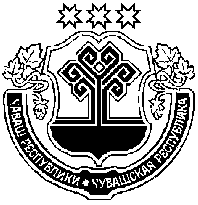 Чувашская РеспубликаСобрание депутатовМоргаушского муниципального округапервого созываРЕШЕНИЕ05.05.2023 г. № С-15/12село Моргауши                                                                         NппДата выдачи, номер предписанияКому выдано предписаниеХарактер нарушенияСрок выполнения предписанияСведения об исполнении предписанияСведения о направлении материалов для составления протокола об административном правонарушении1234567Наименование контрольного органаОтчетный периодКоличество выданных предписанийКоличество исполненных предписанийКоличество составленных протоколов12345